VENTURE GEAR® DROP ZONE® BY PYRAMEX® DELIVERS UNMATCHED LEVELS OF PROTECTION FOR SHOOTING SPORTS ENTHUSIASTSComplete Eyewear Protection Kit with Four Interchangeable Lenses Glasses Meet ANSI and Ballistic Eyewear Specifications Whether you’re a shooting sportsman, a hunter or an outdoor enthusiast, you’ll need to be ready to adapt to meet a wide range of changing environments. That’s why Pyramex® has developed the Venture Gear® Drop Zone® glasses, a complete eyewear protection kit with multiple changing lenses, providing unparalleled protection and visual acuity specifically designed for hunting and shooting sports applications.The Venture Gear Drop Zone meets stringent ANSI Z87 safety standards (as well as CE EN166) for high-impact protection. Plus, the Drop Zone’s level of protection goes a step further, meeting MIL-PRF-32432 high-velocity impact ballistic standards – delivering maximum protection available for eyewear. This level of protection is vital when facing potential dangers during shooting sports or hunting activities.The Drop Zone comes with four interchangeable lenses including: clear, forest gray, orange and vermilion. The lenses easily switch out allowing wearers to adapt their vision to changing light conditions. All four 7-base wrap around lenses incorporate Pyramex’s signature H2X anti-fog technology, which means should the shooting action get hot, the wearer’s field of view will remain crystal clear. The extremely lightweight Drop Zone glasses feature stylish contoured temples and a soft rubber nosepiece for all-day wearing comfort. The unique sunglass design provides wrap-around protection that not only delivers ballistic impact resistance, but the lenses are also UV rated and have visible light filters to keep harmful rays from affecting your sight. Pyramex Safety delivers high quality safety products through its innovative and stylish product lines.  The company designs and manufactures a variety of personal protective equipment from eye, head, hand, welding, cooling and hearing protection to hi-vis work wear, respirators and ergonomic gear. Founded in 1991, the company has more than 3,000 distributors in over 65 countries and is committed to investing countless hours to research, design and testing to ensure Pyramex products meet the highest industry safety standards. To learn more about Pyramex Safety, go to www.pyramexsafety.com.  Connect with Pyramex on social media: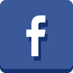 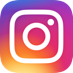 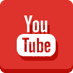 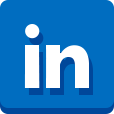 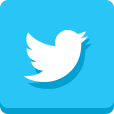 Editor’s Note: For downloadable hi-res photos and press releases, please visit the Full-Throttle online press room.